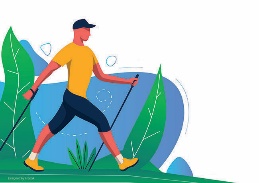 REGULAMIN II ETAPUMARSZU NORDIC WALKING
O PUCHAR POWIATU KOŚCIAŃSKIEGO
Śmigiel, 12 marca 2023 r.§ 1.                                                                             Cel imprezyPopularyzacja „Nordic-Walking” jako aktywnej formy rekreacji i spędzania wolnego czasu oraz integracja ludzi aktywnych ruchowo.§ 2.    Organizatorzy etapuGmina ŚmigielOśrodek Kultury Fizycznej i Rekreacji w Śmiglu§ 3.Kierownictwo MarszuKierownik marszu:  Zygmunt Ratajczak  § 4.Miejsce, dystans oraz trasa marszuSekretariat zawodów usytuowany będzie w sali wiejskiej w Nietążkowie , ulica Leśna 36Start i meta marszu: Nietążkowo, ul. Leśna (na skraju lasu z boku drogi do Włoszakowic).Dystans 7 kilometrów.§ 5.Zgłoszenia do marszuOrganizator ustala górną granicę uczestników marszu na 100 osób zarejestrowanych i opłaconych ( decyduje kolejność zgłoszeń).Nie ma możliwości  zapisu na marsz w dniu zawodów.Zgłoszenia przyjmowane będą do dnia 5 marca 2023 r .  Informacja o imprezie zamieszczona jest na stronie http://aktywny.smigiel.pl, z której nastąpi przekierowanie na stronę operatora zapisów i płatności firmę Datasport Marek Zieliński ul. Okrężna 22, 58-310 Szczawno Zdrój.   Oficjalna strona internetowa: www.aktywny.smigiel.pl,   E-mail kontaktowy:  aktywny@smigiel.pl§ 6.Opłata startowaOpłatę startową w wysokości 40,00 zł należy uiścić za pomocą systemu dotpay.pl w momencie zapisu do marszu. NIE BĘDZIE MOŻLIWOŚCI ZAPISU W DNIU ZAWODÓW.Na liście startowej pojawią się tylko dane osobowe (imię, nazwisko, miasto, klub, płeć, rok  urodzenia, kategoria wiekowa) osób, które dokonają opłaty startowej.Wniesiona opłata nie podlega zwrotowi.Nie ma możliwości przepisania pakietu startowego na inną osobę.§ 7.Warunki uczestnictwaW marszu prawo startu mają osoby, które do dnia marszu ukończą 18 lat.Wszyscy zawodnicy muszą zostać zweryfikowani w biurze zawodów.-Weryfikacja zawodników w sekretariacie zawodów odbywa się od godziny 9:00 do godziny 10:30-Uczestnicy marszu otrzymają numery startowe.-Odbieranie numerów startowych odbywać się będzie na podstawie dokumentu tożsamości.-Każdy z uczestników w sekretariacie oddaje podpisane oświadczenie o braku  przeciwskazań zdrowotnych do udziału w marszu oraz o znajomości regulaminu marszu.Uczestnik musi posiadać strój sportowy dostosowany do warunków pogodowych.Organizator nie zapewnia uczestnikom szatni. Każdy zawodnik startuje wyłącznie na własną odpowiedzialność, co potwierdza złożeniem podpisu pod oświadczeniem o zdolności do udziału w marszu. Każdy zawodnik ma obowiązek zapoznania się i akceptacji  Regulaminu i zobowiązany jest  do jego przestrzegania.  § 8.MarszZbiórka zawodników na starcie do godziny 10:55
Start o godz. 11:00 ( zaraz po starcie biegu)
Kobiety i mężczyźni dystans – 7 km.I - Klasyfikacja MARSZU OPEN ( pierwsze 3 miejsca), oddzielnie mężczyźni i kobiety,II – Klasyfikacja w grupach wiekowych (pierwsze miejsce) oddzielnie mężczyźni i kobiety, (sklasyfikowanie w marszu Open wyklucza ponowne klasyfikowanie w grupach wiekowych).Przedziały wiekowe – 6 przedziałów wiekowych:  (obowiązuje rocznik a nie ukończone lata !)K20, M20 Rocznik 2005-1994 (18-29 lat)K30, M30 Rocznik 1993-1984 (30-39 lat)K40, M40 Rocznik 1983-1974 (40-49 lat)K50, M50 Rocznik 1973-1964 (50-59 lat)K60, M60 Rocznik 1963-1954 (60-69 lat)K70+, M70+ Rocznik 1953 i starsi (70lat i więcej). Organizatorzy zapewniają: medale pamiątkowe dla osób które zgłosiły się do udziału w zawodach oraz uregulowały opłatę startową do 5 marca 2023 r.nagrody :w marszu Open Kobiet  za miejsca I – III puchary i nagrody rzeczowe, w marszu Open Mężczyzn  za miejsca I – III puchary i nagrody rzeczowe, w kategoriach wiekowych Kobiet,  statuetka za I miejsce i nagroda rzeczowaw kategoriach wiekowych Mężczyzn,  statuetka za I miejsce i nagroda rzeczowa, Komisja SędziowskaKomisja ustala ostateczne wyniki na podstawie protokołów zawodów. Ewentualne protesty składać należy Sędziemu Głównemu w formie pisemnej zaraz po zakończeniu  marszu.§ 9.Uwagi organizacyjnesekretariat zawodów czynny w dniu 12 marca 2023 r. od godz. 9:00 w sali wiejskiej w Nietążkowie, ul. Leśna 36organizator  zapewnia posiłek oraz ciepły napój.limit czasu ukończenia marszu wynosi 70 min.uczestników marszu poprowadzą rowerzyści.Interpretacja niniejszego regulaminu należy wyłącznie do organizatora.Honorowy Przewodniczący Komitetu Organizacyjnego:
Burmistrz Śmigla – Małgorzata AdamczakKierownik organizacyjny  i sportowy zawodów:
Zygmunt RatajczakKierownik sekretariatu zawodów:     Erika KrystofSędzia główny:
Michał SokółSponsor główny:
Usługi Kuchmistrzowskie Restauracja PoematKOMITET  ORGANIZACYJNY
zaprasza do udziału oraz kibicowaniaKlauzula informacyjna dotycząca przetwarzania danych osobowychZgodnie z art. 13 ust. 1 i 2 Rozporządzenia Parlamentu Europejskiego i Rady (UE) 2016/679 z dnia 27 kwietnia 2016 r. w sprawie ochrony osób fizycznych w związku z przetwarzaniem danych osobowych                i w sprawie swobodnego przepływu takich danych oraz uchylenia dyrektywy 95/46/WE (ogólne rozporządzenie o ochronie danych, dalej zwane RODO) informujemy:Administrator danych osobowychAdministratorem Pani/Pana danych osobowych jest Ośrodek Kultury Fizycznej i Rekreacji w Śmiglu                 z siedzibą w Śmiglu przy ulicy T. Kościuszki 20. Można się z nami kontaktować w następujący sposób: listownie: ul. T. Kościuszki 20, 64-030 Śmigiel,  tel. +48 517-784-967, e-mail:  administracja@okfir.plInspektor ochrony danychInspektorem Ochrony Danych jest Grzegorz Król, kontakt poprzez e-mail administracja@okfir.plCele i podstawy przetwarzaniaPani/Pana dane osobowe będą przetwarzane:a) w celu uczestnictwa w imprezie sportowej  Marsz Nordic Walking o Puchar  Powiatu Kościańskiego 2023 r. na podstawie art. 6 ust. 1 lit b) RODO – zawarcie i realizacja umowy (akceptacja Regulaminu                        i zgłoszenie udziału w marszu.)b) w związku z wyrażoną zgodą na podstawie art. 6 ust. 1 lit. a) RODOMa Pani/Pan prawo w dowolnym momencie wycofać zgodę. Wycofanie zgody nie wpływa na zgodność                z prawem przetwarzania, którego dokonano na podstawie zgody przed jej wycofaniem. Odbiorcy danych osobowychPani/Pana dane osobowe mogą być przekazane podmiotom, które są uprawnione do ich otrzymania przepisami prawa; podmiotom współpracującym z Administratorem w zakresie realizacji zawartej                                                             z Panią/Panem umowy w celu jej prawidłowej realizacji. Ponadto mogą być one ujawnione podmiotom,               z którymi Administrator zawarł umowę na świadczenie usług serwisowych dla systemów informatycznych wykorzystywanych przy ich przetwarzaniu.5. Okres przechowywania danychPani/Pana dane zgromadzone w celu uczestnictwa w imprezie sportowej będą przechowywane do czasu zakończenia obsługi tej imprezy, a następnie przez czas wymagany przepisami prawa.                                               W przypadku wyrażonej przez Panią/Pana zgody dane będą przechowywane do czasu ustania celu lub wycofania zgody.6. Prawa osób, których dane dotycząW zakresie przewidzianym przepisami prawa przysługuje Pani/Panu prawo: dostępu do swoich danych oraz otrzymania ich kopii; sprostowania (poprawiania) swoich danych osobowych; ograniczenia przetwarzania danych osobowych; usunięcia danych osobowych; przenoszenia danych; cofnięcia zgody w dowolnym momencie jeżeli przetwarzanie odbywa się na podstawie art. 6 ust. 1 lit. a) RODO; wniesienia skargi do Prezesa UODO (na adres Urzędu Ochrony Danych Osobowych,            ul. Stawki 2, 00 - 193 Warszawa)7. Informacja o wymogu podania danych osobowych Podanie przez Panią/Pana danych osobowych:podanie  danych osobowych, w celu o których mowa w pkt 3 a) nie jest obowiązkowe, ale jest niezbędne do zawarcia umowy. Jeżeli nie poda Pani/Pan wymaganych danych osobowych to zawarcie umowy nie będzie możliwe.podanie danych osobowych, o których mowa w pkt 3 b) jest dobrowolne i nie jest wymogiem ustawowym, umownym, ani warunkiem zawarcia umowy. W przypadku niepodania danych osobowych nie będzie możliwości realizacji, uczestnictwa w czynności, której zgoda dotyczy.Informacje o zautomatyzowanym podejmowaniu decyzji, w tym o profilowaniuPrzetwarzanie Pani/Pana danych osobowych nie będzie podlegało zautomatyzowanemu podejmowaniu decyzji, w tym profilowaniu, o którym mowa w art. 22 ust. 1 i 4 RODO.